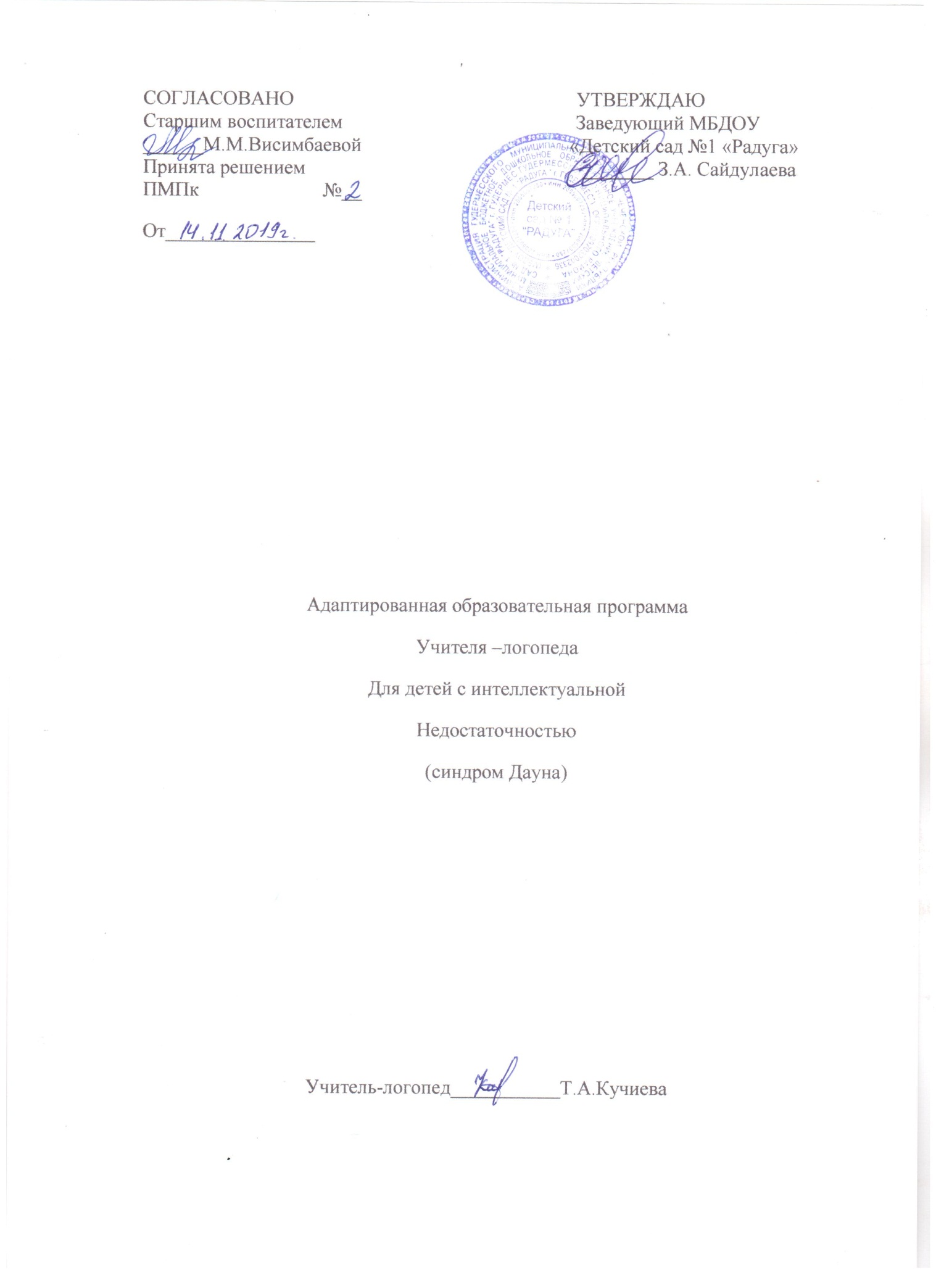 1. ЦЕЛЕВОЙ РАЗДЕЛ1.1 Пояснительная запискаВажную роль в жизни детей с синдромом Дауна в период формирования личности играет положительный опыт пребывания в детском саду. Влияние детского сада можно сравнить с влиянием программы ранней педагогической помощи на развитие этих детей.Большое значение для родителей играет то, что их особенный ребенок посещает обычный детский сад. Детский сад в свою очередь является как бы продолжением семьи, а с другой стороны он реально воплощает то, что называется поддержкой общества, давая тем самым дополнительный стимул и ребенку и самой семье.Посещая детский сад, дети получают определенные знания, умения, навыки. А дети с синдромом Дауна, как ни кто другой нуждаются в таком разностороннем развитии. Плюс ко всему общение, которое происходит между детьми идет на пользу и тем и другим. Дети с синдромом Дауна получают бесценное развитие и  общение, а обычные дети с детства понимают, что не все одинаковые и есть детки более слабые, к которым нужен другой подход. Индивидуальная программа сопровождения ребенка с синдромом Дауна  составлена с учетом примерной основной образовательной программы «От рождения до школы» под редакцией Н.Е. Вераксы и Программы дошкольных образовательных учреждений компенсирующего вида для детей с нарушением интеллекта / Авт. Е.А. Екжанова, Е.А. Стребелева.Программа рассчитана на один учебный год. Время освоения программы строго индивидуально и зависит от целого комплекса причин, определяющих структуру нарушения у данного ребенка.Программа включает 3 раздела: целевой, содержательный и организационный. Теоретической основой программы являются положения, разработанные в отечественной психологии Л. С. Выготским, П. Я. Гальпериным, В. В. Давыдовым, А. В. Запорожцем, А. Н. Леонтьевым, Д. Б. Элькониным и др.В программе описана образовательная деятельность в соответствии с направлениями развития ребенка, представленными в пяти модулях образовательных областей:Познавательное развитиеСоциально-коммуникативное развитиеРечевое развитиеХудожественно-эстетическоеФизическое развитие.Программа составлена с учетом:• характера ведущей деятельности;• структуры и степени выраженности нарушения;• ведущих мотивов и потребностей ребенка;• целей дошкольного воспитания.Также при составлении программы учитывались данные Индивидуальной программы реабилитации ребенка- инвалида, заключение и рекомендации ОПМПК, индивидуальные особенности ребенка с синдромом Дауна.Особенностью данной программы является активное привлечение в работу родителей, что способствует повышению их психолого-педагогической компетентности. Обучение родителей (или матери) и взаимодействие с педагогами дает максимальный эффект при проведении коррекционных мероприятий. Содержание программы предполагает активное использование следующих форм работы с родителями:1. Консультативно-рекомендательная.2. Информационно-просветительская.3. Организация детских утренников, праздников.4. Индивидуальные занятия с родителями и их ребенком.Объем учебного материала рассчитан в соответствии с возрастными физиологическими нормативами, что позволяет избежать переутомления ребенка.Основой перспективного и календарного планирования коррекционной работы является тематический подход (тематический план). 1.2. Цели и задачи реализации ПрограммыЦели реализации программы:1) повышение социального статуса дошкольного образования;2) обеспечение равенства возможностей для каждого ребенка в получении качественного дошкольного образования;3) обеспечение государственных гарантий уровня и качества дошкольного образования;4) формирование общей культуры, развитие физических, интеллектуальных, нравственных, эстетических и личностных качеств, формирование предпосылок учебной деятельности, сохранение и укрепление здоровья детей дошкольного возраста;Задачи реализации Программы:1) охраны и укрепления физического и психического здоровья детей, в том числе их эмоционального благополучия;2) обеспечения равных возможностей для полноценного развития каждого ребенка в период дошкольного детства независимо от места жительства, пола, нации, языка, социального статуса, психофизиологических и других особенностей (в том числе ограниченных возможностей здоровья);                                                                3) создания благоприятных условий развития детей в соответствии с их возрастными и индивидуальными особенностями и склонностями, развития способностей и творческого потенциала каждого ребенка как субъекта отношений с самим собой, другими детьми, взрослыми и миром;Формы реализации программы: игра, познавательная и исследовательская деятельность, творческая активность, общение и взаимодействие со взрослыми и сверстниками, восприятие художественной литературы и фольклора, самообслуживание и элементарный бытовой труд, конструирование из разного материала, лепка, рисование, аппликация и т.д.1.2 Планируемые результаты освоения индивидуальной образовательной программыПланируемые результаты освоения ребенком содержания программы учитывают индивидуальные особенности его развития.В соответствии с индивидуальными особенностями развития ребенка с синдромом Дауна –__________, данная программа предполагает ориентацию на следующие целевые ориентиры:ребенок знает назначение бытовых предметов (ложки, расчёски, карандаша и пр.) и пытается пользоваться ими;ребенок овладевает простейшими навыками самообслуживания; стремится проявлять самостоятельность в бытовом и игровом поведении;ребенок владеет первоначальными навыками активной речи, формируется пассивный словарь; может выразить, просьбу, с помощью односложных слов, использования жестов, понимает речь взрослых; знает названия окружающих предметов и игрушек;ребенок стремится к общению со взрослыми и активно подражает им в движениях и действиях; появляются игры, в которых ребёнок воспроизводит действия взрослого;ребенок проявляет интерес к сверстникам; наблюдает за их действиями и подражает им;ребенок обладает интересом к стихам, песням и сказкам, рассматриванию картинок, стремится двигаться под музыку;эмоционально откликается на различные произведения культуры и искусств; у ребёнка наблюдается положительная динамика в развитии крупной моторики; он стремится осваивать различные виды движения (бег, лазанье, перешагивание и пр.).1.3 Характеристика индивидуальных особенностей развития ребенка с синдромом ДаунаСтруктура психического недоразвития ребенка с синдромом Дауна своеобразна: речь появляется поздно и на протяжении всей жизни остаётся недоразвитой, понимание речи недостаточное, словарный запас бедный, часто встречается звукопроизношения в виде дизартрии или дислалии. Но, несмотря на тяжесть интеллектуального дефекта, эмоциональная сфера остаётся практически сохранённой. Большинство из них обладают хорошей подражательной способностью, что способствует привитию навыков самообслуживания и трудовых процессов. Уровень навыков и умений, которого может достичь ребенок с синдромом Дауна весьма, различен. Это обусловлено генетическими и средовыми факторами.Социально - бытовые навыки и ориентировка.Культурно-гигиенические навыки частично не соответствуют возрасту: ребенок умеет, есть ложкой, пить из чашки, появляются попытки самостоятельно раздеваться (одеваться). Особенности игровой, конструктивной, изобразительной деятельности ребенка.Ребенок принимает участие в играх, занятиях по рисованию, конструированию, но ему требуется постоянная поддержка, помощь воспитателя, постоянное привлечение внимания. Интерес к занятию, как правило, пропадает быстро. Формируются начальные игровые умения, манипулирование предметами.Усвоение программы, трудности в усвоении программы.Усвоение программы значительно, затруднено в связи с низким уровнем развития речи, задержкой развития общей и мелкой моторики, с несоответствием общего развития данному возрасту.Эмоционально – поведенческие особенности ребенка.Ребенок общителен, открыт, доброжелателен по отношению и к сверстникам, и ко взрослым. Девочка легко идет на контакт. Процесс адаптации после летних каникул проходил без особенностей.Участие родителей в воспитании и развитии ребенка.Родители принимают активное участие в воспитании и развитии ребенка, в его жизни в детском саду, прислушиваются к рекомендациям воспитателя и специалистов.1.4. Оценка индивидуального развития ребенка с синдромом ДаунаИзмерение достигнутых ребенком образовательных результатов осуществляется с помощью шкал оценки компетентностей, основанных на определении степени самостоятельности ребенка в применении знаний, умений и навыков в повседневной жизни и в новых ситуациях.Уровни сформированности компетентностей:1. Высокий уровень – ребенок самостоятельно использует привычные способы действия в новых, необычных, но близких и однородных ситуациях. Освоенное правило приобретает обобщенный характер и становится критерием для определения ребенком своего поведения в любых условиях2. Средний уровень – ребенок самостоятельно или с направляющей помощью взрослого действует в обычных для него условиях, в которых вырабатывались основные привычки.3. Низкий уровень – ребенок действует только с организующей помощью взрослого.Методические пособия для осуществления психологической диагностики:Психолого-педагогическая диагностика развития детей раннего и дошкольного возраста: метод, пособие: с прил.Альбома «Нагляд. материал для обследования детей» / под ред. Е. А. Стребелевой. - М.: Просвещение, 2004. - 164 с. +Прил. (268. с. ил.).Забрамная С. Д., Т. Н. Исаева. Методические рекомендации по изучению детей с тяжелой и умеренной умственнойотсталостью. - М.: Творческий Центр, 2007Семаго Н. Я., Семаго М. М. Теория и практика оценки психического развития ребенка. Дошкольный и младшийшкольный возраст. - СПб.: Речь, 2005. - 384 с.Поле Е.В. Дневник развития. - М.: БФ «Даунсайд Ап», 2014II. СОДЕРЖАТЕЛЬНЫЙ РАЗДЕЛ2.1 Характеристика образовательной деятельности в соответствии с индивидуальными потребностями ребенка с синдромом ДаунаПрограммный материал подбирался ориентировочно, адаптировался к конкретному ребенку. Учитывались особенности развития ребенка.В учебно-методический комплекс индивидуальной образовательной программы для ребенка с синдромом Дауна вошли:1. Примерная основная образовательная программа дошкольного образования «От рождения до школы» под ред. Н.Е. Вераксы (основа УМК).2. Программа дошкольных образовательных учреждений компенсирующего вида для детей с нарушениями интеллекта Е.А. Екжановой и Е.А. Стребелевой «Коррекционно-развивающее обучение и воспитание детей дошкольного возраста с нарушением интеллекта».3. Программа ранней педагогической помощи детям с отклонениями в развитии «Маленькие ступеньки». – Мойра Питерси, Робин Трилор и др.Обучение ребенка с синдромом Дауна можно условно разделить на два периода:I период – сентябрь, октябрь, ноябрь, декабрь.II период – январь, февраль, март, апрель, май.В сентябре проводится углубленное обследование психических функций и состояния речи ребенка.В октябре начинаются индивидуальные и подгрупповые занятия с ребенком. Вся дальнейшая коррекционно-развивающая работа с ребенком строится на материале лексических тем, в соответствии с тематическим планом.Образовательная область «Социально-коммуникативное развитие»Социально-коммуникативное развитие направлено на усвоение норм и ценностей, принятых в обществе, включая моральные и нравственные ценности; развитие общения и взаимодействия ребенка со взрослыми и сверстниками; становление самостоятельности, формирование основ безопасного поведения в быту, социуме, природе.Основные задачи:Учить детей обращаться к сверстникам с просьбой поиграть. Продолжать знакомить ребенка с игрушками, действиями с ними; вызывать интерес к игрушкам и желание играть.Совершенствовать навыки в осуществлении разнообразных предметно-игровых действий с использованием игрушек. Продолжать учить понимать обращенную речь взрослого в виде поручений, вопросов, сообщений. Поощрять стремление детей совершать отражательные действия за взрослым. Учить сопровождать игровую деятельность словами и репликами. Продолжать учить использовать игрушку в соответствии с ее функциональным назначением. Вызывать стойкий интерес к игре, учить взаимодействию в игре со взрослым и сверстником.Формировать представления о своем «Я», о своей семье и взаимоотношениях в семье. Формировать представления о частях собственного тела, их назначении, расположении.Учить совершать с игрушкой: -предметные действия, -процессуальные действия, -цепочку игровых действий, -игру с элементами сюжета.Учить соотносить игрушки с потешками и стихами.Темы игр-занятий с использованием элементов сюжетно-ролевой игры: «Девочка кушает», «Девочка спит», «Кукла одевается, «Катание куклы в коляске», «Покатаем на машине», «Построим дом», «Вымой Кате ручки», «Катя заболела», «Кукла поет и пляшет», «У нас в гостях лошадка», «Покатаемся на машине», «Покатаемся на поезде».Театрализованные игры по сказкам: «Колобок», «Репка», «Теремок», «Курочка ряба»; «Азбука настроений», «Нравится – не нравится», «Кошка и котята», «Зайчики на полянке», «В гостях у ежика», «Зоопарк настроений» и др.Образовательная область «Познавательное развитие»Познавательное развитие предполагает развитие интересов детей, любознательности и познавательной мотивации; формирование познавательных действий, становление сознания; развитие воображения и творческой активности; формирование первичных представлений о себе, других людях, объектах окружающего мира, о свойствах и отношениях объектов окружающего мира (форме, цвете, размере, материале, звучании, ритме, темпе, количестве, числе, части и целом, пространстве и времени, движении и покое, причинах и следствиях и др.), о малой родине и Отечестве, представлений о социокультурных ценностях нашего народа, об отечественных традициях и праздниках, о планете Земля как общем доме людей, об особенностях ее природы, многообразии стран и народов мира.Основные задачи:Учить ребенка различать свойства и качества предметов: мягкий -твердый, мокрый - сухой, большой - маленький, громкий – тихий. Воспроизводить в отраженной речи некоторые знакомые свойства и качества предметов (большой - маленький, горячий - холодный, кубик - шарик).Сличать два основных цвета (красный, желтый).Учить ребенка определять выделенное свойство словесно в пассивной форме. Формировать целостное восприятие представлений об окружающем мире.Знакомить с предметами и объектами ближайшего окружения, их назначением и функциями.Расширять представления о ближайшем окружении.Примерный перечень игр и оборудования:«Возьми чашку», «Дай пирамидку», «Покажи, где стульчик», «Покажи, где такой кубик», «Кто тебя позвал?», «Ку-ку», «Покажи, где ляля», «Покажи, где ту-ту (паровоз)», «Дай, что катится (не катится)», «Спрячь шарик», «Спрячь кубик», «Кто в домике живет?», «Матрешка», «Найди мишку», «Дорожка для зайчиков», «Шумит лес», «Рисуем клубок», «Найди игрушки», «История о ручках и ножках», «Где же наши пальчики?», «Что изменилось?», «Разрезные картинки», « «Разноцветные поляны», «Чего не хватает?», «Что спряталось?», «Закрой окошко», «Почтовый ящик», «Пазлы», «Что лишнее?», «Собери посуду», «Кто играет?», «Музыкальная минутка», «Кто живет в лесу?», «Найди лишнего», «Паровозик», «Передай мяч», «Найди мишку», «Шумит лес», «Найди игрушки», «История о ручках и ножках», «Где же наши пальчики?», «По грибы», «Найди пару», «Одень куклу», «Лото», «Сугробы», «Снеговички», «Блестят на елке бусы», «Мы посуду мыли, мыли», «Собери посуду», «Кто играет?», «Музыкальная минутка», «Кто живет в лесу?», «Ай дили-дили-дили», «Цветочная поляна», «Варим кашу», «Собери цветы», «Маленькие помощники», «Заблудились», «Кто где живет?» и др.Разноцветные флажки, ленточки, мячи, шары, кубики, кирпичики, тесьма, мешочки; коробки форм (разного вида); надувные мячи; разнообразные матрешки; пирамидки разного размера и разной конструкции; игрушки сюжетные; различные музыкальные инструменты; пластмассовые кегли и шары; набор муляжей овощей, фруктов, грибов; корзины разной величины, мисочки, кувшины, бутылки, банки для раскладывания бус, наборы сыпучих материалов (горох, речной песок, крупа).Занятия по ознакомлению с окружающим проводятся по следующим темам: «Части тела», «Игрушки», «Семья», «Домашние животные», «Мебель», «Одежда», «Посуда».Образовательная область «Речевое развитие»Речевое развитие включает владение речью как средством общения и культуры; обогащение активного словаря; развитие связной, грамматически правильной диалогической и монологической речи; развитие речевого творчества; развитие звуковой и интонационной культуры речи, фонематического слуха; знакомство с книжной культурой, детской литературой, понимание на слух текстов различных жанров детской литературы; формирование звуковой аналитико-синтетической активности как предпосылки обучения грамоте.Основные задачи:Учить детей слушать говорящего, концентрировать внимание на предмете разговора независимо от окружающей обстановки; выслушивать простую инструкцию до конца.Развивать умение в течение 5-10 минут внимательно слушать короткий рассказ, находясь с рассказчиком наедине; умение слушать рассказ, отвечая словами ил жестами на простые вопросы. Учить детей здороваться и прощаться («пока»), просить дать предмет («дай», «хочу»); просить об услуге, отказываться («да», «нет»), отказываться от предмета, сообщать о событии. Учить детей помогать друг другу при одевании-раздевании, совместно манипулировать с игрушками, рассматривать книги. Продолжать работу по формированию интереса к книге.Рекомендуемые темы игр-занятий«Мы играем», «Что это?», «Найди свою игрушку», «Что надеваем?», «Что надела девочка?», «С чем это делают?», «Разложи картинки», «Овощи», «Назови и положи правильно», «Огород», « Кто с нами живёт?» (домашние животные), «Кто к нам пришёл?», «Кто как кричит?», «Кого мы встретили в лесу?», «Курочка- пеструшка», «Как зовут лошадку?», «Зайчик и кошечка».Русские народные песенки, потешки: «Зайчишка-трусишка»«, «Гуси, вы гуси»«, «Ножки, ножки, где вы были?», «Сидит, сидит зайка»«, «Кот на печку пошел»«, «Барашеньки»«, «Идет лисичка по мосту»«, «Иди, весна, иди, красна».Сказки: «Лисичка-сестричка и волк». Образовательная область «Художественно-эстетическое развитие»Художественно-эстетическое развитие предполагает развитие предпосылок ценностно-смыслового восприятия и понимания произведений искусства (словесного, музыкального, изобразительного), мира природы; становление эстетического отношения к окружающему миру; формирование элементарных представлений о видах искусства; восприятие музыки, художественной литературы, фольклора; стимулирование сопереживания персонажам художественных произведений; реализацию самостоятельной творческой деятельности детей (изобразительной, конструктивно-модельной, музыкальной и др.).Основные задачи музыкального обучения:Продолжать прививать интерес к музыкальным занятиям. Накапливать музыкальные впечатления, развивать музыкальную восприимчивость, эмоциональный отклик на музыку. Приучать подпевать слова отдельные фразы, прислушиваясь к пению взрослого. Учить ориентироваться в пространстве: двигаться в одном направлении, не мешая друг другу, собираться вместе во указанию взрослого или по музыкальному сигналу.Учить водить хоровод, выполнять простейшие плясовые движения, согласуя их исполнение с началом и окончанием звучания музыки. Музыкальный материалСлушание. «Ах, вы, сени» р.н.м, «Баю-баю», «Елочка» Красева, «Осенняя песенка» Александрова, «Веселая песенка» Левкодимова, «Зима» Карасевой, «Серенькая кошечка» Витлина, «Зима прошла» Метлова, «Как у наших у ворот» р.н.м. «Грибок» Раухвергера Пение. «Зайка» р.н.м., «Осень» Михайленко, «Лошадка» Михайленко, «Дед Мороз» Филиппенко, «Елка», «Маме песенку пою», «Солнышко» Попатенко, «Пришла зима», «Собачка» Раухвергера, «Петушок» р.н.м, «Жук» Карасевой.Музыкально-ритмические движенияУпражнения. «Ходим-бегаем» Тиличеевой, «Ножками затопали» Раухвергера, «Лужа», «Пальчики шагают», «Лошадка» Макшанцевой, «Вот снежок летит», «Паровоз» Филиппенко, «Мы идем» Рустамова, «Платочки» Ломовой, «Ах, вы, сени» р.н.м.Пляски. «Стукалка» р.н.м., танец с листочками по усмотрению музыкального руководителя, «Мишутка пляшет», «Чек да чок», «До чего ж у нас красиво» Макшанцевой, «Сапожки» р.н.м., «Потанцуй со мной, дружок» Арсеева, «Березка» Рустамова, танец у елки, новогодний хоровод по усмотрение музыкального руководителя.Игры. «Прогулка» Ломовой, «Погремушки», «Мишка ходит в гости» Раухвергера, «Кошка и котята» Витлина, «Игра с ленточками», «Тихие и громкие звоночки» Рустамова, «Тихо-громко» Тиличеевой, «Игра в куклой» Карасевой, «Прятки» р.н.м., игра с Дедом Морозом по усмотрению музыкального руководителя.Основные задачи художественного творчества:Рисование:Знакомить детей с кистью, красками; учить правильно держать кисть,  учить набирать краску на кисть. Воспитывать аккуратность при работе с краской. Продолжать развивать мелкую моторику рук детей, знакомить с нетрадиционным способами изображения (печатание сухими листьями, губкой, кусочком поролона).Лепка:Продолжать работать над созданием у детей положительного эмоционального отношения к лепке. Воспитывать желание играть с поделками. Учить детей работать аккуратно; после занятия протирать доски. Продолжать развивать мелкую моторику детей, учить работать с тестом, глиной.Аппликация:Продолжать воспитывать у детей интерес к аппликации. Учить самостоятельно работать с кистью, клеем. Продолжать учить детей работать аккуратно, пользоваться салфеткой, мыть руки после работы.Примерные темы занятийРазминать пластилин в ладони, расплющивать его на столе, позже между ладонями («блинчики», «тарелочки», «диски для пирамидки»).Раскатывать пластилиновые столбики на столе. прямое движение руки («колбаски», «конфетки»).Раскатывать пластилиновые столбики прямыми движениями между ладонями рук «бревнышки для домика» (сам домик собирает педагог);Втыкать в пластилин палочки, держа их в кулачке («ежики»).Соединять края пластилинового столбика («сушки», «колечки для пирамидки.После лепки фигуры круглой формы оттягивать острый кончик («овощи-фрукты»).Прищипывать края изделия из пластилина («пирожок», «цветок»).;Делать стеком вмятины в пластилине («глазки у ежика», «пуговки у неваляшки»).Расплющивать пластилин на картоне, делать вмятины стеком («пуговки», «глазки», «цветочки»).Отрывать куски тонкой бумаги, ваты, прикладывать к поверхности, намазанной клеем («снег», «листочки», «цветы»).Прикреплять природный материал и мелкие бытовые предметы к картону с помощью камка пластилина, прижимая их ладонью или указательным пальцем (пуговицы: «игрушки на елку», «колеса к машине», «глазки зверятам».Образовательная область «Физическое развитие»Физическое развитие включает приобретение опыта в следующих видах деятельности детей: двигательной, в том числе связанной с выполнением упражнений, направленных на развитие таких физических качеств, как координация и гибкость; способствующих правильному формированию опорно- двигательной системы организма, развитию равновесия, координации движения, крупной и мелкой моторики обеих рук; становление ценностей здорового образа жизни, овладение его элементарными нормами и правилами (в питании, двигательном режиме, закаливании, при формировании полезных привычек и др.).Основные задачи:Создание условий, необходимых для защиты, сохранения и укрепления здоровья, для полноценного физического развития детей.Воспитание культурно-гигиенических навыков.Воспитывать интерес к участию в подвижных играх.Продолжать под руководством медицинских работников проводитькомплекс закаливающих процедур с использованием природных факторов      (воздух, солнце, вода) в сочетании с физическими упражнениями.Продолжать приучать детей следить за чистотой тела, опрятностью     одежды, прически. Примерные упражненияЕжедневная утренняя гимнастика продолжительностью 8-10 минут). Во время непосредственно образовательной деятельности и в промежутках проводить физкультминутки длительностью 1-3 минуты. 1 квартал:Ходьба, бег. Продолжать упражнять детей в равновесии, учить ориентироваться в пространстве зала, групповой комнаты. Учить ходить по извилистой линии между игрушками за воспитателем; учить детей ходить поп кругу, держась за руку.Игра с мячом. Продолжать учить детей бросать мяч в корзину (расст. 1 м.).  рокатывать мяч в ворота, бросать мяч и ловить его двумя руками снизу.Лазание. Продолжать учить детей ползать на четвереньках по лежащей на полу доске (шир. 30 см. дл. 1,5 м.); учить влезать на гимнастическую стенку (выс. 1 м.) и спускаться с нее произвольно.2 квартал:Ходьба, бег. Продолжать учить детей ходить по извилистой линии между предметами (кеглями).Игра с мячом. Продолжать учить детей бросать мяч левой и правой рукой в даль; учить бросать мяч вверх, стараясь поймать его. Учить детей прокатывать мячи между кеглями (расст. 3 м., шир. ворот 30 см.). Учить детей бросать мячи в корзину из-за головы (выс. корзины 1-2 м. расст. 1,5 м.).Лазание. Учить детей пролезать под веревку, дугу (выс.50 см.), учить влезать по гимнастической стенке с помощью согласованных движений рук и ног.3 квартал:Ходьба, бег. Продолжать учить детей ходить змейкой между предметами, ходить по шнуру, лежащему на полу.Игра с мячом. Учить детей бросать мяч в горизонтальную цель двумя руками; учить ударять мяч об пол и ловить его.Лазание. Продолжать учить детей подниматься по гимнастической стенке (с помощью взрослого), стараться согласовать движение рук и ног.4 квартал.Ходьба, бег. Продолжать учить детей ориентироваться в пространстве зала,  омнаты: ходить группами с нахождением игрушек. Продолжать развивать координацию движений: учить детей ходить по извилистой дорожке между предметами; продолжать учить детей ходить с перешагиванием через предметы. Учить детей ходить, держа руки на поясе.Метание, игры с мячом. Продолжать учить детей попадать мячом (диам.6- 8  м.) в корзину, стоящую на полу, с расстояния 1,5-2 м., бросая мяч двумя руками из-за головы. Учить детей метать маленькие мячи в горизонтальную цель.Лазание. Продолжать учить детей подниматься по гимнастической стенке и спускаться с помощью взрослого, стараясь согласовать движение рук и ног.Рекомендуемые игрыПодвижные игры: «Филин», «Кто ходит и летает», «Где самый большой мяч», «Ель, елка, елочка», «Мячик покатился», «Найди свой цвет», «Поезд», «Пузырь», «Мой веселый, звонкий мяч», «Зайка беленький сидит»,  «Воробышки и автомобиль», «Поезд», «Самолеты», «Пузырь», «Солнышко и дождик», «Мой веселый звонкий мяч», «Кто тише», «Зайка беленький сидит», «Птички в гнездышках», «Лошадки» и др.Пальчиковые игры: «Засолка капусты», «Белочка», «Сорока-ворона», «Цветок», «Замок» и др.2.2. Тематический план обучения ребенка с синдромом Дауна2.3. Индивидуальный план изучения лексических тем для ребенка с синдромом Дауна2.4. Взаимодействие с семьей ребенка с синдромом ДаунаОсновной задачей работы с родителями ребенка с синдромом Дауна является создание в семье атмосферы эмоционального комфорта и уважения, в которой ребенок сможет наиболее полно использовать собственный потенциал развития.Основные формы взаимодействия с семьей:Знакомство с семьей: встреча-знакомство, анкетирование семьи.Информирование родителей о ходе образовательного процесса: дни открытых дверей, индивидуальные и групповые консультации, родительские собрания, оформление информационных стендов, организация выставок детского творчества, приглашение родителей на детские концерты и праздники, создание памяток, переписка по электронной почте.Совместная деятельность: привлечение родителей к организации детских праздников, конкурсов, семейных объединений (клуб, студия, секция), семейных праздников, прогулок, к участию в детской исследовательской и проектной деятельности.Информирование родителей о заболевании ребенка, разрешение психологических проблем, связанных с ним. Взаимодействие с семьей ребенка также благоприятно сказывается на обогащении развивающей среды группы, где находится данный ребенок.В новом учебном году планируется привлечение родителей к созданию наглядных пособий, материала, подручных средств, необходимых для ребенка для успешной деятельности в детском саду. III. ОРГАНИЗАЦИОННЫЙ РАЗДЕЛ3.1 Организация развивающей предметно-пространственной среды для ребенка с синдромом ДаунаСреда стимулирует развитие самостоятельности, помогает утвердиться в чувстве уверенности в себе. Групповое помещение представляет собой хорошо оборудованное, эстетически оформленное, полузамкнутое пространство для игр небольшими подгруппами. Игровые зоны не перегружены оборудованием. При организации предметно-пространственной развивающей среды в групповом помещении учитывается, что ребенок с синдромом Дауна плохо реагируют на пространственные изменения обстановки и предпочитают в этом смысле стабильность, поэтому расположение мебели и количество развивающих модулей в группе меняется редко. С возрастом у детей возрастает двигательная активность. У ребенка с синдромом Дауна движения плохо скоординированы, проявляется моторная неловкость, он не обладает быстротой реакции. Поэтому помещение группы одновременно и обеспечивает безопасность и стимулирует двигательную активность. Центр группового помещения - остается свободным. 3.2. Распорядок дня7.30 - 8.15 Утренний прием Цель- Обеспечить постепенное вхождение ребенку в жизнь детского сада; создать спокойный психологический комфортный настрой для каждого ребенка; способствовать укреплению интимно-личностного контакта воспитателя с каждым ребенком; содействовать формированию у детей чувства общности. 8.15 - 8.25 Утренняя гимнастика Цель- Физиологическая активизация организма ребенка. 8.25 – 8.30 Подготовка к завтраку Цель- Формирование гигиенических навыков подготовки к приему пищи (внешний вид, гигиенические процедуры).8.30-8.50 ЗавтракЦель- Формирование навыков культурного поведения за столом (соблюдение правил приема пищи, правильное пользование столовыми приборами). Объяснение особенностей приготовленных блюд, их значения для здоровья человека. 8.50 - 9.00 Подготовка к образовательной деятельностиЦель- Содействие созданию у детей позитивного и деятельностного настроя на образовательную деятельность. Проблемные, игровые ситуации. Общение детей по интересам. Обогащенная пространственная предметно-развивающая среда, адекватная теме дня. 9.00 – 10.00 Образовательная деятельность, осуществляемая в процессе организации различных видов детской деятельности 10.00- 10.30- Полдник, подготовка к прогулкеЦель- Формирование навыков культурного поведения за столом (соблюдение правил приема пищи, правильное пользование столовыми приборами). Формирование навыков самообслуживания. Закрепление алгоритма последовательности одевания. Оказание помощи друг другу (помощь воспитателя и наиболее активных детей),мотивация на прогулку (содержание, проблемные ситуации).10.30 - 11.45 Прогулка Цель- Укрепление здоровья детей и оптимизация двигательной активности. Создание радостного, приподнятого настроения. Создание условий для разнообразной самостоятельной двигательной активности; подвижные дидактические игры; подвижные игры с правилами; игровые упражнения; соревнования; народные игры, пробежки; самодеятельные игры детей. Развитие познавательных интересов детей. Целевые прогулки, экскурсии, близкие прогулки за пределы д/с, познавательные беседы, наблюдения, элементы экспериментирования, опыты. Развитие художественно-эстетического восприятия детей к окружающей действительности. Наблюдение за объектами живой, неживой природы, явлениями природы. Самостоятельная художественная деятельность детей. Игры с выносным инвентарем. 11.45-12.00 Возвращение с прогулки (самообслуживание, взаимопомощь). Подготовка к обеду Цель- Формирование навыков самообслуживания. Закрепление алгоритма последовательности раздевания. Формирование навыков аккуратности, потребности ухода за одеждой и обувью (складывать правильно и на место), взаимопомощи. Формирование гигиенических навыков подготовки к приему пищи (внешний вид, чистые руки, убраны за собой игрушки – по необходимости).12.00-12.30 Обед Цель- Формирование навыков культурного поведения за столом (соблюдение правил приема пищи, правильное пользование столовыми приборами). 12.30- 15.00 Подготовка ко сну, дневной сонЦель- Формирование навыков самообслуживания. Формирование (соблюдение) гигиенических навыков подготовки ко сну (гигиенические процедуры, настрой). 15.00 – 15.20 Подъем. Гигиенические, закаливающие процедуры. Цель-Создание условий для постепенного физиологического пробуждения детей. Физиологическая активизация организма ребенка15.20 – 16.00 Самодеятельные игры детей, организованные по собственной инициативе. Индивидуальная работа по плану. Проблемные ситуации. Интегрированная деятельность в центрах развития детей по интересам. Чтение художественной литературы, прослушивание аудиозаписей (сказки, стихи, спектакли) Игровая, изобразительная, познавательно-исследовательская, музыкальная, двигательная деятельность, коммуникативная, конструирование, восприятие художественных произведений и фольклора. 16.00 – УжинЦель- Формирование навыков культурного поведения за столом (соблюдение правил приема пищи, правильное пользование столовыми приборами). В группе общеразвивающей направленности, где находится ребенок с синдромом Дауна, с ним проводится 5 индивидуальных занятий, 10 групповых занятий, всего 15 занятий в неделю. 3.3. Расписание непосредственно образовательной деятельности 3.4. Мониторинг развития ребенка с синдромом ДаунаМесяц Неделя Тема Сентябрь 1-2 неделяХорошо у нас в садуСентябрь 3-4 неделяВо саду ли, в огородеОктябрь1-2 неделяЕсли добрый тыОктябрь3-4 неделяБезопасность дорожного движенияНоябрь1-2 неделяМой город, моя малая РодинаНоябрь3-4 неделяКниги- лучшие друзьяДекабрь1-2 неделяАх, ты, Зимушка-зима снежная красавица!Декабрь3-4 неделяНовый год шагает по планетеЯнварь1-2 неделяРождественские посиделкиЯнварь3-4 неделяБудем одеваться красивоФевраль1-2 неделяВ здоровом теле- здоровый духФевраль3-4 неделяЗащитники ОтечестваМарт1-2 неделяМама- первое словоМарт3-4 неделяВсе работы хорошиАпрель1-2 неделяПерелетные птицыАпрель3-4 неделяОгонь- друг, огонь- врагМай1-2 неделяЭтот День ПобедыМай3-4 неделяМоя семьяСентябрьРазвитие кистиА) пальчиковые игры; Б) самомассаж рук; В) телесно-ориентированные игры.СентябрьАрт-терапияА) рисование пальчиковыми красками; Б) лепка из солёного тестаСентябрьНагрузка на мышцы запястьяА) сжимать игрушку- пищалку; Б) кидать мячи просто так; В) игры с пирамидками.СентябрьСоциализацияхороводные игрыОктябрь Развитие кистиА) пальчиковые игры; Б) самомассаж рук; В) телесно-ориентированные игры.Октябрь Арт-терапияА) рисование пальчиковыми красками; Б) Б) лепка из пластилина (сначала из солёного теста, глины)Октябрь Нагрузка на мышцы запястьяА) сжимать игрушку- пищалку; Б) кидать мячи просто так; В) игры с пирамидками.Октябрь Социализацияхороводные игрыНоябрь Развитие кистиА) пальчиковые игры; Б) самомассаж рук; В) телесно-ориентированные игры.Декабрь Арт-терапияЛепка из глины, пластилина: - катать шарики и колбаски из пластилина; -резать пластилиновые колбаски ножом.Декабрь Нагрузка на мышцы запястьяА) сжимать игрушку- пищалку; Б) кидать мячи просто так; В) игры с пирамидками.Декабрь Социализацияхороводные игрыЯнварь Развитие кистиА) пальчиковые игры; Б) самомассаж рук; В) телесно-ориентированные игры.Январь Арт-терапияЛепка из пластилина: -делать лепёшки и блинчики; -резать колбаски ножом.Январь Нагрузка на мышцы запястьяА) сжимать игрушку- пищалку; Б) кидать мячи просто так; В) игры с пирамидками.Январь Социализацияхороводные игрыФевраль Развитие кистиА) пальчиковые игры; Б) самомассаж рук; В) телесно-ориентированные игры.Февраль Арт-терапияА) рисование красками; Б) лепка из пластилина: -втыкать в шарики спички (ёжик) .Февраль Нагрузка на мышцы запястьяА) сжимать игрушку- пищалку; Б) кидать мячи просто так; В) игры с пирамидками. Г) театрализованные игры (куклы бибабо) ; Д) «ладушки».Февраль Социализацияхороводные игрыМартРазвитие кистиА) пальчиковые игры; Б) самомассаж рук; В) телесно-ориентированные игры.МартАрт-терапияЛепка из пластилина: -делать лепёшки и блинчики; -резать колбаски ножом.МартНагрузка на мышцы запястьяА) сжимать игрушку- пищалку; Б) кидать мячи просто так; В) игры с пирамидками.МартСоциализацияхороводные игры, театрализованные игры.АпрельРазвитие кистиА) пальчиковые игры; Б) самомассаж рук; В) телесно-ориентированные игры.АпрельАрт-терапияА) рвать полоски бумаги и с помощью взрослого делать отрывные аппликации; Б) лепка из пластилина.АпрельНагрузка на мышцы запястьяА) сжимать игрушку- пищалку; Б) кидать мячи просто так; В) игры с пирамидками.АпрельСоциализацияхороводные игрыМай Развитие кистиА) пальчиковые игры; Б) самомассаж рук; В) телесно-ориентированные игры.Май Арт-терапияА) рисование пальчиковыми красками; Б) пластилинография: взрослый рисует дерево, а ребёнок отрывает от колбаски из пластилина кусочки пластилина и прикрепляет на веточки (листочки).Май Нагрузка на мышцы запястьяА) сжимать игрушку- пищалку; Б) кидать мячи просто так; В) игры с пирамидками.Май Социализацияхороводные игрыВремя ПонедельникВторник9.00Познание. Чтение литературыПознание. Математика 9.30Рисование Физическая культура10.00МузыкаВремяСреда Четверг 9.00Коммуникация Аппликация9.30ЛепкаФизическая культура10.00Физическая культуравремяПятница9.00Коммуникация. Чтение литературы9.30Физическая культура (на улице)КритерииДекабрьМайПОЗНАВАТЕЛЬНОЕ РАЗВИТИЕПОЗНАВАТЕЛЬНОЕ РАЗВИТИЕПОЗНАВАТЕЛЬНОЕ РАЗВИТИЕРазвитие элементарных математических представлений:- знает состав числа 2-5;- считает в пределах 10;- сравнивает две группы предметов;- ориентируется на листе бумаги;- записывает числа до 10;- пользуется знаками и обозначениями;- решает простые задачи;- знает геометрические фигуры.Ознакомление с природойИмеет представления- о сезонных изменениях в природе;- о растениях;- о животных.Ознакомление с жизнью и трудом взрослых:- знаком с трудом людей ближайшего окружения;- знаком с отдельными объектами ближайшего окружения;- знает сведения о себе и своей семье, о предметах быта итруда людейСенсорное развитие- различает цвет форму, величину, предметов;- различает правую и левую сторону;- ориентируется в пространстве:по наглядному образцупо словесному указаниюУмственное развитие- составляет группы предметов;- обобщает предметы;- различает части предмета и целый предмет;- определяет простейшие причины наблюдаемых объектов и событий;РЕЧЕВОЕ РАЗВИТИЕРЕЧЕВОЕ РАЗВИТИЕРЕЧЕВОЕ РАЗВИТИЕРечевое развитие- активно употребляет слова, обозначающие предметы иявления (по лексическим темам);- владеет навыками словообразования;- отчетливо произносит слова в предложении;- правильно согласовывает слова в предложении;- понимает значение предлогов и слов, обозначающихпространственные отношения;- строит предложения с союзами, предлогами;- составляет рассказы:из личного опытапо сюжетной картинерассказы-описания;- отвечает на вопросы;- пересказывает небольшие тексты;- драматизирует небольшие произведения.Развитие речевого (фонематического) восприятия иподготовка к обучению грамоте:- сформирована артикуляционная моторика;- формировано звукопроизношение;- развит речевой слух;- узнает и выделяет звук из слова;- различает гласные и согласные звуки;- владеет навыками звукового анализа слова;- имеет представление о слове, предложении;- составляет условно-графическую схему предложения.СОЦИАЛЬНО-КОММУНИКАТИВНОЕ РАЗВИТИЕСОЦИАЛЬНО-КОММУНИКАТИВНОЕ РАЗВИТИЕСОЦИАЛЬНО-КОММУНИКАТИВНОЕ РАЗВИТИЕИгровая деятельность:- придумывает и развивает сюжет игры;- принимает на себя роль;- выполняет игровые действия;- использует предметы-заместители;- играет в группе детей;- понимает и выполняет правила игры.